№ п/пНаименование товара, работ, услугЕд. изм.Кол-воТехнические, функциональные характеристикиТехнические, функциональные характеристики№ п/пНаименование товара, работ, услугЕд. изм.Кол-воПоказатель (наименование комплектующего, технического параметра и т.п.)Описание, значение1.Детский игровой комплекс ДИК 1.37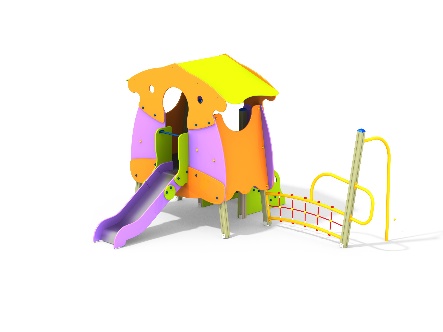 11.Детский игровой комплекс ДИК 1.371Высота (мм.) 2800(± 10мм)1.Детский игровой комплекс ДИК 1.371Длина (мм.)4700(± 10мм)1.Детский игровой комплекс ДИК 1.371Ширина (мм.) 3890(± 10мм)1.Детский игровой комплекс ДИК 1.371Высота площадки (мм)9001.Детский игровой комплекс ДИК 1.371Применяемые материалыПрименяемые материалы1.Детский игровой комплекс ДИК 1.371СтолбыСтолб 100х100х2000. 00.00.00.00 – 5 шт.Столб 100х100х1000. 00.00.00.00 – 4 шт.Столб 100х100х750. 00.00.00.00 – 2 шт.Должны быть выполнены из клееного деревянного бруса, сечением не менее 100х100 мм, иметь скругленный профиль с канавкой посередине. Сверху столбы должны заканчиваться пластиковой заглушкой в форме четырехгранной усеченной пирамиды.Снизу опорные столбы должны оканчиваться металлическими оцинкованными подпятниками, выполненным из листовой стали толщиной не менее 4 мм и из трубы диаметром не менее 57 мм с толщиной стенки не менее 3 мм. Усиление устойчивости конструкции гимнастического комплекса должно обеспечиваться за счет крепления, перпендикулярно подпятникам этих столбов, закладных элементов из профильной трубы сечением не менее 50х25 мм с толщиной стенки не менее 2 мм. Подпятник должен заканчиваться монтажным круглым фланцем, выполненным из листовой стали толщиной не менее 3 мм, который бетонируется в землю.1.Детский игровой комплекс ДИК 1.371Площадка башниВ количестве 1 шт. Площадка должна быть выполнена из ламинированной, противоскользящей, влагостойкой фанеры толщиной не менее 18 мм, площадью не менее 2 м².  Площадка должна опираться на металлическую перекладину из трубы сечением не менее 50х50 мм с толщиной стенки не менее 3 мм.1.Детский игровой комплекс ДИК 1.371Лестница 900В кол-ве 1 шт. Ступеньки должны быть выполнены из ламинированной противоскользящей, фанеры толщиной не менее 18 мм и деревянного бруса сечением не менее 40х90 мм.  Ступени должны устанавливаться в отфрезерованный паз в перилах. Перила должны быть выполнены из влагостойкой фанеры марки ФСФ сорт не ниже 2/2 и толщиной не менее 21 мм. Для бетонирования должны использоваться металлические закладные детали, закрепленные на перилах и окрашенные порошковой полимерной краской.1.Детский игровой комплекс ДИК 1.371Скат горки, высота 900 ммВ кол-ве 1 шт. Верхний каркас ската должен быть выполнен из перемычек и продольных направляющих, изготовленных из профильной трубы сечением не менее 50х25 с толщиной стенки не менее 2,5 мм. Каркас должен быть утоплен в отфрезерованный паз фанерного борта.Желоб ската должен быть изготовлен из единого листа нержавеющей стали, толщиной не менее 1,5 мм. Дополнительная опора желоба должна обеспечиваться деревянными брусьями, сечением не менее 40х90 мм. Брусья и желоб должны вставляться в отфрезерованные пазы в бортах горки.Борта горки должны быть высотой не менее 120 мм, выполнены из влагостойкой фанеры марки ФСФ, сорт не ниже 2/2, толщиной не менее 21 мм. Боковые ограждения ската горки должны быть высотой не менее 700 мм, выполнены из влагостойкой фанеры марки ФСФ, сорт не ниже 2/2, толщиной не менее 21 мм.  Боковые ограждения должны быть оборудованы поручнем-ограничителем на высоте не менее 600 мм. Поручень должен быть выполнен из металлической трубы диаметром не менее 32 мм с толщиной стенки не менее 2,35 мм и двух штампованных ушек из стали толщиной не менее 4 мм.1.Детский игровой комплекс ДИК 1.371КрышаВ кол-ве 1 шт. Скаты крыши должны быть выполнены из влагостойкой фанера марки ФСФ, сорт не ниже 2/2, толщиной не менее 12 мм. Фасады должны быть выполнены из влагостойкой фанера марки ФСФ, сорт не ниже 2/2, толщиной не менее 21 мм. Скаты и фасады должны крепиться на оцинкованные уголки 50х50 мм.1.Детский игровой комплекс ДИК 1.371СтойкаВ кол-ве 1 шт. Должна быть выполнена из трубы диаметром не менее 48 мм с толщиной стенки не менее 2,5 мм. Стойка должна заканчиваться монтажным круглым фланцем, выполненным из стали толщиной не менее 3 мм, который бетонируются в землю.1.Детский игровой комплекс ДИК 1.371Ручка стойкиВ кол-ве 1 шт. Должна быть выполнена из трубы диаметром не менее 48 мм с толщиной стенки не менее 2,5 мм.1.Детский игровой комплекс ДИК 1.371Спортивный элементВ кол-ве 1 шт. должен быть выполнен из трубы диаметром не менее 48 мм с толщиной стенки не менее 2,5 мм. Сетка должна быть выполнена из полипропиленового армированного каната диаметром не менее 16 мм, скрепленного между собой антивандальной и безопасной пластиковой стяжкой троса.1.Детский игровой комплекс ДИК 1.371Ограждения башниВ кол-ве 9 шт. Ограждения должны быть выполнены из влагостойкой фанеры марки ФСФ сорт не ниже 2/2 толщиной не менее 21 мм.1.Детский игровой комплекс ДИК 1.371Кронштейн на боковые ограждения горкиВ кол-ве 2 шт. Кронштейн должен быть выполнен из металлической трубы диметром не менее 26 мм с толщиной стенки не менее 2,35 мм. К кронштейну должны быть приварены штампованные ушки, в количестве трёх штук, выполненные из листовой стали толщиной не менее 4 мм.1.Детский игровой комплекс ДИК 1.371МатериалыКлееный деревянный брус и деревянные бруски должны быть выполнены из сосновой древесины, подвергнуты специальной обработке и сушке до мебельной влажности 7-10%, тщательно отшлифованы со всех сторон и покрашены в заводских условиях профессиональными двух компонентными красками.Влагостойкая фанера должна быть марки ФСФ сорт не ниже 2/2 и окрашена двухкомпонентной краской, специально предназначенной для применения на детских площадках, стойкой к сложным погодным условиям, истиранию, устойчивой к воздействию ультрафиолета и влаги. Металл покрашен полимерной порошковой краской. Заглушки пластиковые, цветные. Канат полипропиленовый армированный. Все метизы оцинкованы.1.Детский игровой комплекс ДИК 1.371ОписаниеДетский игровой комплекс состоит из башни на которой установлена крыша, лестница, горка, фанерные ограждения. Башня имеет продолжение в виде спортивного элемента, который состоит из элемента с сеткой полипропиленовой, ручки и изогнутой стойки. Все резьбовые соединения должны быть закрыты разноцветными пластиковыми заглушками.